Narysuj schemat doświadczenia chemicznego 1. Badanie zachowania metanu wobec wody bromowej i roztworu manganianu(VII) potasu. Zapisz obserwacje i sformułuj wniosek.Narysuj schemat doświadczenia chemicznego 2. Badanie zachowania etenu wobec wody bromowej i roztworu manganianu(VII) potasu. Zapisz obserwacje i sformułuj wniosek.Informacja do zadań 3.–6.Pracuj indywidualnie. Ewentualny problem lub zakończenie zadania zgłoś przez podniesienie kartki w odpowiednim kolorze: czerwony – „mam duży problem, proszę o szybką pomoc”, żółty – „mam drobny problem, przydałoby mi się wsparcie”, zielony –„zadanie wykonane”.Uzupełnij równania reakcji chemicznych, wpisując brakujące wzory (sumaryczne lub strukturalne) substancji. Zapisz nazwy produktów.					_______________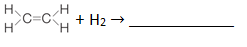 															nazwa produktu 					_______________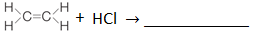 															nazwa produktuC3H6 + Cl2  _______________							_______________															nazwa produktuC4H8 + _____  C4H8Br2									_______________															nazwa produktu______________ + HBr  C5H11Br							_______________															nazwa produktuUzupełnij równania reakcji chemicznych, wpisując brakujące wzory (sumaryczne lub strukturalne) substancji oraz współczynniki i indeksy stechiometryczne. Zapisz nazwy produktów.			_______________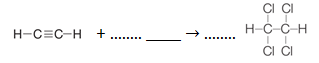 															nazwa produktu........ C2H2 + 2 H2  ........ _______________				_______________												              	nazwa produktu........ C3H4 + HCl  ........ _______________					_______________                													nazwa produktu........ C2H2 + 2 HCl  ........ _______________				_______________                												nazwa produktu........ C__H__ + ........ H2  ........ C4H8						_______________                 												nazwa produktu........ C__H__ + 2 HBr  ........ C5H10Br2					_______________                 												nazwa produktuOceń prawdziwość zdań. Zaznacz P, jeśli zdanie jest prawdziwe, lub F – jeśli jest fałszywe.Napisz równania reakcji chemicznych (1.–6.) przedstawionych za pomocą chemografu. 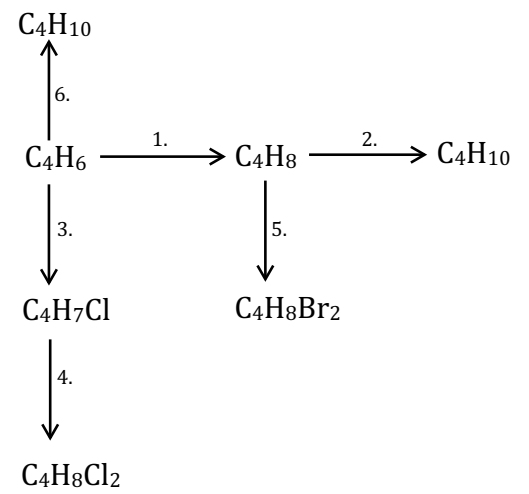 	_______________________________________________________________________	_______________________________________________________________________	_______________________________________________________________________	_______________________________________________________________________	_______________________________________________________________________	_______________________________________________________________________Schemat:Obserwacje: _____________________________________________________________________________________________________________________________________________________________________________________Wniosek: __________________________________________________________________________________________________________________________________________________________________________________________Schemat:Obserwacje: ___________________________________________________________________________________________________________________________________________________________________________________Wniosek: ______________________________________________________________________________________________________________________________________________________________________________________1.Mieszanina propanu i butanu spowoduje odbarwienie wody bromowej.PF2.W reakcji karbidu z wodą powstaje węglowodór nienasycony.PF3.Acetylen to węglowodór o wzorze sumarycznym C2H4.PF4.Węglowodory nasycone ulegają reakcji spalania całkowitego.PF5.Węglowodory nienasycone nie ulegają reakcjom spalania niecałkowitego.PF